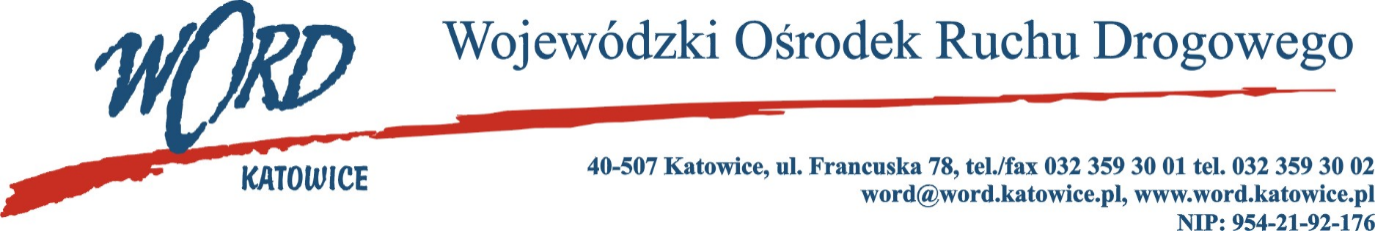 Postępowanie o udzielanie zamówienia publicznego o wartości poniżej 130.000 zł.Katowice, dnia 14.06.2021r. Informacja z otwarcia ofert w postępowaniu AT-ZP.261.16.20121.ŁŻ, którego przedmiotem jest kompleksowa dostawa paliwa gazowego dla oddziałów terenowych w Katowicach oraz Rybniku na okres 12 miesięcy, począwszy od 01.08.2021 r.Kwota jaką Zamawiający zamierza przeznaczyć na realizację zamówienia: 73225,00 zł netto.Zestawienie ofert złożonych w postępowaniu:Z-ca DyrektoraKrzysztof PrzybylskiLp.Nazwa WykonawcyKwota w ofercie netto za całość zamówienia1ENTRADE Sp. z o.o. ul. Poznańska 86/88 05-850 Jawczyce77.018,59 zł.2PGNiG Obrót Detaliczny sp. z o.o. ul. Jana Kazimierza 3, 01-248 Warszawa83.938,81 zł.3ONE S.A. Siędziba: Al. Jerozolimskie l23 a,02-017 Warszawa81.179,26 zł4Energa Obrót SA al. Grunwaldzka 472 80-309 Gdańsk85.720,29 zł.